REQUIREMENTS ANALYSIS 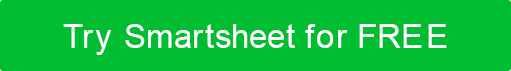 DOCUMENT TEMPLATEREQUIREMENTS ANALYSIS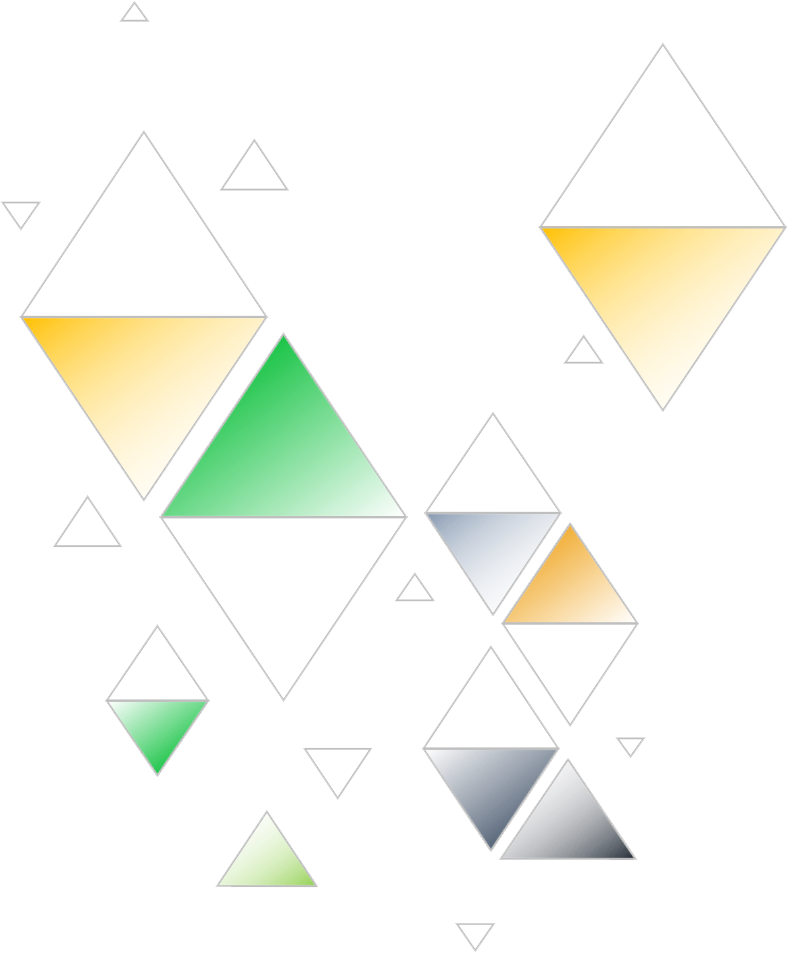 COMPANY NAMEAUTHORAuthor NameDATE PREPARED00/00/0000Version0.0.0VERSION HISTORYDocument Authorization MemorandumI have carefully assessed the requirements analysis document for MANAGEMENT CERTIFICATION Please check the appropriate statement.We fully accept the changes as needed improvements and authorize the work to proceed.  Based on our authority and judgment, we authorize the continued operation of this system.Add other names and roles as necessary. TABLE OF CONTENTSVERSION HISTORY	2TABLE OF CONTENTS	4INTRODUCTION	5Purpose	5Reference Documents	5Abbreviations and Acronyms	5DESCRIPTION	6Product Context	6User Classes and Characteristics	6Operating Environment	6BUSINESS DRIVERS	7STAKEHOLDERS	7REQUIREMENTS	8Performance Requirements	9Security Requirements	9Usability Requirements	9Other Requirements	9Appendix A:  Analysis Models	10Appendix B:  Issues List	10INTRODUCTIONPurposeReference DocumentsInclude any external documentation that may add value for stakeholders.Abbreviations and AcronymsDESCRIPTIONProduct ContextUser Classes and CharacteristicsInclude a description of all system users and their usage characteristics.Operating EnvironmentIf you are seeking a SaaS or an on-premises solution, please include the relevant details below (such as any necessary technical requirements for an on-premises implementation).BUSINESS DRIVERSSTAKEHOLDERSInclude all stakeholders and the roles they play in the project.REQUIREMENTSInclude all of the requirements you collected from stakeholders.Performance RequirementsSecurity RequirementsUsability RequirementsOther RequirementsAppendix A:  Analysis ModelsList any attached/referenced documentation, such as data flow diagrams, class diagrams, state-transition diagrams, entity-relationship diagrams, etc.Appendix B:  Issues ListList and describe any unresolved issues.VERSIONAPPROVED BYREVISION DATEDESCRIPTION OF CHANGEAUTHOR< Project Name >The document is accepted. The document is accepted pending the changes noted.The document is not accepted.NAMESIGNATUREDATETITLETITLETITLEProject ManagerProject ManagerProject ManagerNAMESIGNATUREDATETITLETITLETITLEDirectorDirectorDirectorNAMEDESCRIPTIONLOCATION/LINKTERMFULL NAMEDESCRIPTIONSESales EnablementTo ensure that the sales and marketing team members are working in sync to engage with all prospects and customers, we are making sure that the sales enablement solution requirements include all necessary functionality.USER CLASSCHARACTERISTICSWe must have a sales enablement solution; such a solution provides sellers with the tools they need to engage with the buyer throughout the sales cycle. The solution also allows the marketing team to support the sales process more effectively, i.e., with more targeted content, training, messaging, and tools.  STAKEHOLDERROLEProject ManagerThis person is responsible for leading the project from initiation to completion, holding all stakeholders and resources to deadlines.ExecutivesThis role is responsible for signing off on final selections and promoting the internal use of the product.Sales and Marketing Team MembersWe will train these team members regarding the solution. They will then be responsible for providing feedback on the product’s effectiveness.The solution should store and manage our content assets.The solution should measure the usage of our content.The solution should provide real-time reports and dashboards.The solution should be easy for all stakeholders to access and use.The solution should support a variety of document types, including PDF, video, .doc, .xls, images, and more.The solution should integrate with Salesforce.NAMEDESCRIPTIONLOCATION / LINKISSUE IDDESCRIPTIONSTATUSDISCLAIMERAny articles, templates, or information provided by Smartsheet on the website are for reference only. While we strive to keep the information up to date and correct, we make no representations or warranties of any kind, express or implied, about the completeness, accuracy, reliability, suitability, or availability with respect to the website or the information, articles, templates, or related graphics contained on the website. Any reliance you place on such information is therefore strictly at your own risk.